АО «МСК-Энерго»Лобненский РЭСПлановые отключения абонентов в декабре 2019 годаг. Химки (микрорайоны: Левобережный, Новокуркино, Юбилейный)Старший диспетчер ОДГ г. Лобня											Темиров Т. О.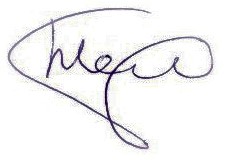 Дата проведения работДень неделиВремя отключенияМесто проведения работОтключаемый район (улица)Телефон для связиПЛАНОВЫХ ОТКЛЮЧЕНИЙ ПОТРЕБИТЕЛЕЙ НЕ ЗАПЛАНИРОВАНОПЛАНОВЫХ ОТКЛЮЧЕНИЙ ПОТРЕБИТЕЛЕЙ НЕ ЗАПЛАНИРОВАНОПЛАНОВЫХ ОТКЛЮЧЕНИЙ ПОТРЕБИТЕЛЕЙ НЕ ЗАПЛАНИРОВАНОПЛАНОВЫХ ОТКЛЮЧЕНИЙ ПОТРЕБИТЕЛЕЙ НЕ ЗАПЛАНИРОВАНОПЛАНОВЫХ ОТКЛЮЧЕНИЙ ПОТРЕБИТЕЛЕЙ НЕ ЗАПЛАНИРОВАНОРЭС: 8 (495) 481-41-57доб. 28-34ОДГ: 8 (495) 579-42-72